GOVERNMENT OF MONTSERRAT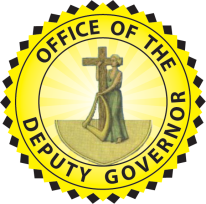 Employee Information FormPLEASE COMPLETE THIS FORM IN BLOCK LETTERSPersonal ParticularsEmergency ContactsDependentsAffiliations 
Thank You!								                                              Revised – August 22, 2017Ministry/Department:Last Name:First Name:First Name:Middle Name:Middle Name:Date of Birth (dd/mm/yy):Date of Birth (dd/mm/yy):Date of Birth (dd/mm/yy):Date of Birth (dd/mm/yy):Date of Birth (dd/mm/yy):Date of Birth (dd/mm/yy):Gender: □ Male    □ FemaleGender: □ Male    □ FemaleGender: □ Male    □ FemaleBirth Country:Birth Country:Birth Country:Birth Country:Birth Country:Marital Status:Marital Status:□ Single     □ Married (dd/mm/yy)                  □ Divorced      □ Common Law           □ Legal Separation□ Single     □ Married (dd/mm/yy)                  □ Divorced      □ Common Law           □ Legal Separation□ Single     □ Married (dd/mm/yy)                  □ Divorced      □ Common Law           □ Legal Separation□ Single     □ Married (dd/mm/yy)                  □ Divorced      □ Common Law           □ Legal Separation□ Single     □ Married (dd/mm/yy)                  □ Divorced      □ Common Law           □ Legal Separation□ Single     □ Married (dd/mm/yy)                  □ Divorced      □ Common Law           □ Legal Separation□ Single     □ Married (dd/mm/yy)                  □ Divorced      □ Common Law           □ Legal Separation□ Single     □ Married (dd/mm/yy)                  □ Divorced      □ Common Law           □ Legal Separation□ Single     □ Married (dd/mm/yy)                  □ Divorced      □ Common Law           □ Legal Separation□ Single     □ Married (dd/mm/yy)                  □ Divorced      □ Common Law           □ Legal Separation□ Single     □ Married (dd/mm/yy)                  □ Divorced      □ Common Law           □ Legal Separation□ Single     □ Married (dd/mm/yy)                  □ Divorced      □ Common Law           □ Legal SeparationHome Address:Home Address:Home Address:Phone #:Cell #:Cell #:Email Address(es):Email Address(es):Email Address(es):Email Address(es):Full Name:Full Name:Full Name:Full Name:Relationship to You:Relationship to You:Relationship to You:Relationship to You:Relationship to You:Relationship to You:Phone Number(s):Phone Number(s):Phone Number(s):Phone Number(s):Phone Number(s):Phone Number(s):Address:Gender:Address:Address:Gender:□ Male    □ Female□ Male    □ Female□ Male    □ FemaleGender:□ Male    □ Female□ Male    □ Female□ Male    □ FemaleFull NameDate of Birth(d/m/y)GenderGenderCurrent Student StatusCurrent Student StatusRelationship to YouFull NameDate of Birth(d/m/y)MFPart TimeFull TimeRelationship to YouName of OrganizationType of Organizatione.g. Montserrat Civil Service Association